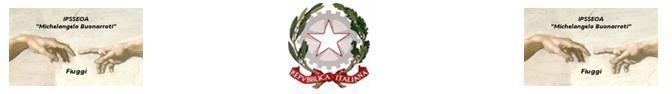 Ministero dell’Istruzione - Ufficio Scolastico Regionale per il LazioI.P.S.S.E.O.A. “M. Buonarroti" – FiuggiISTITUTO PROFESSIONALE DI STATO PER I SERVIZI PER L’ ENOGASTRONOMIA E L’OSPITALITÀ ALBERGHIERAENOGASTRONOMIA – Cucina; ENOGASTRONOMIA - Bar/Sala e Vendita; ACCOGLIENZA TURISTICA; ARTE BIANCA E PASTICCERIASede Centrale Via G. Garibaldi,1 - 03014 Fiuggi (FR) - Cod. Mecc. FRRH030008Sede succ. Paliano (loc. Procolo) - Cod. Meccanografico: FRRH03002A;Cod. Mecc. sede convitto: FRVC020004 - Cod. Mecc. CC “Pagliei” - Frosinone: FRRH030019Telefono: 0775 533614 –  e-mail: frrh030008@istruzione.it; -  pec: frrh030008@pec.istruzione.itSITO WEB: www.alberghierofiuggi.edu.it  - codice fiscale: 92070770604 - codice univoco di fatturazione: UFQC1Q___________________________________________________________________________________________________________	Fiuggi, vedi segnatura                                                                                                                   Agli atti dell’IstitutoISTANZA DI PARTECIPAZIONE – BANDO REFERENTE DELLA VALUTAZIONE10.2.2A-FDRPOC-LA-2022-21Il/la sottoscritto/a ________________________________________ nato/a ________________________________ (Prov._______) il ______________, residente a _____________________________________________, (Prov.______) CAP ___________ Via __________________________________ Codice fiscale ________________________________ tel._________________________; telefono mobile ____________________________________________, e-mail _____________________________________________ dichiara, ai sensi del D.P.R. 445/00, di aver preso visione del bando pubblico per la selezione di REFERENTE DELLA VALUTAZIONE INTERNO Progetto 10.2.2A-FDRPOC-LA-2022-21  e di accettarne incondizionatamente i contenuti.Chiede di essere ammesso alla selezione e a tal fine dichiara di: 1. essere a conoscenza delle attività formative da realizzare e di avere competenze nella realizzazione dei compiti previsti dall’avviso; 2. avere competenze ed esperienze idonee per svolgere l’incarico richiesto allegando alla presente idonee certificazioni ed attestazioni valide a dimostrare i requisiti di ammissione alla valutazione; Allega: a. curriculum in formato europeo con espressa dichiarazione di veridicità debitamente sottoscritto; b. dichiarazione resa ai sensi del D.P.R. 445/00 relativamente ai seguenti requisiti: - essere in possesso della cittadinanza italiana o di uno degli Stati membri dell’Unione europea; - godere dei diritti civili e politici; - non aver riportato condanne penali e non essere destinatario di provvedimenti che riguardano l’applicazione di misure di prevenzione, di decisioni civili e di provvedimenti amministrativi iscritti nel casellario giudiziale; - essere a conoscenza di non essere sottoposto a procedimenti penali; - essere in possesso dei requisiti essenziali previsti dall’Avviso  di selezione;c. copia documento di riconoscimento in corso di validità debitamente sottoscritto; d. altra documentazione ritenuta idonea alla valutazione di seguito riportata: __________________________________________________________________________________ ________________________________________________________________________________ __________________________________________________________________________________ Si autorizza al trattamento dei dati personali ai sensi del D.Lgs 196/2003 e del Regolamento Europeo sulla privacy n. 2016 679 – GDPR articoli 13 e 14, anche con strumenti informatici.Fiuggi______________________	FIRMA______________________________